Přírodovědný typ pro 4. dubnový týden - narozeninový22.4. - Den Země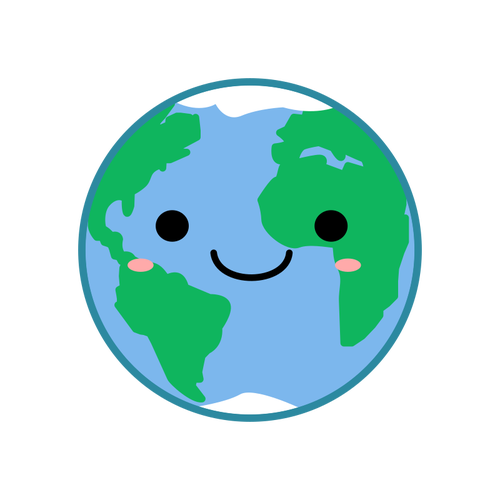 Pusť si písničku a oslav narozeniny naší krásné planety Země. Dej jí dárek, jaký uznáš za vhodné. Rozhodně něco, co jejímu zdraví prospěje.
 	Budu ráda, když mi napíšeš, jaký dárek jsi vymyslel/a, popřípadě pošleš fotku.Já budu tento týden chodit na procházky s pytlem a sbírat odpadky, které uvidím. Pokud by Tě zaujala výzva Českého svazu ochránců přírody, můžeš se zapojit i do soutěže. Vkládám rovněž odkaz.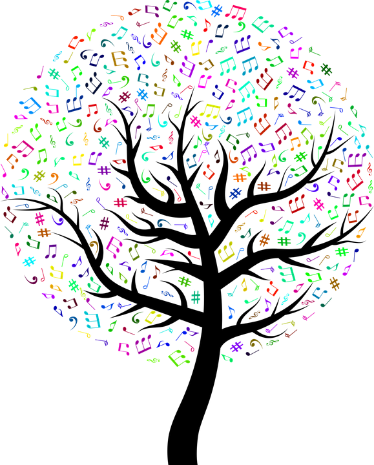 Přeji hezký den a celý týden.			Pavlína Nováková,	pav.novakova@seznam.czJan Svěrák: Chválím tě Země máhttps://www.youtube.com/watch?v=OpNN-reD66M„Na procházku s pytlem! Dobrovolníci děkují jarní přírodě, každý za sebe.“http://www.csop.cz/index.php?m_id_old=1000&m_id_akt=9581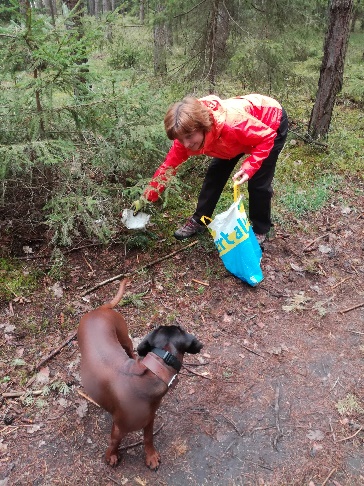 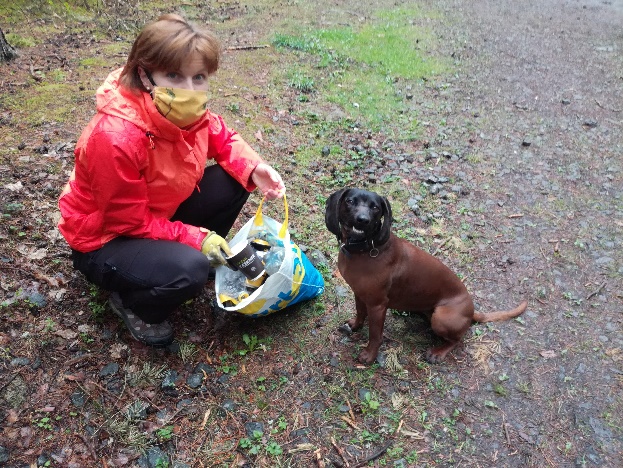 Foto: © 2020 Pixabay, https://pixabay.com/cs/ , a foto vlastní